Dear CouncillorPLANNING COMMITTEE MEETING You are hereby summoned to attend a virtual Planning Committee meeting to be held via Zoom link (separate Zoom invitation provided separately)  due to the COVID 19 outbreak and as authorised by the Corona Act 2020 Thursday 2nd July 2020 commencing at 6.45pm, to transact the business listed below:-								           Yours sincerely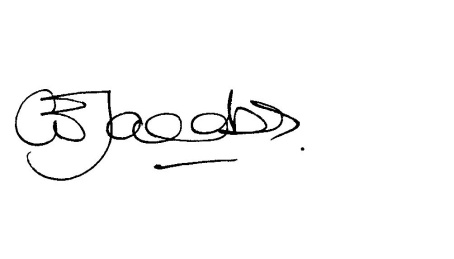 									Ann Jacobs									Clerk to CouncilMeetings are recorded to facilitate the compilation of the minutesAGENDAThe Chairman of the Full Council will take the Chair for the Election of the Committee Chairman. 1.  Election of Chairman of the Planning Committee for 2020/212.  Election of Vice Chairman of the Planning Committee for 2020/213.  Declarations of Pecuniary Interest:  4.  Apologies for absence:  5.  Public responses/speaking – In these exceptional times the Parish Council is new to virtual meetings, whilst we trust that the link published works, the public may submit and are encouraged to send  any comments on the applications below by email to clerk@stleonardspc.org.uk in addition to joining the meeting these will then be circulated to Members.   Comments need to be received by 9am on the day prior to the meeting for consideration.  You should also ensure that you submit any response direct to Dorset Council electronically or in writing by their deadline.6.	  Minutes –To confirm the Minutes of the meeting held on 11th June 2020 7.  Matters arising from the Minutes:   8.   Correspondence, for information only: Name notification new properties rear of 43 Woolsbridge Road, to be known as 43A & 43B9.  Planning Decisions – sent by email10.  Planning Applications:11.  Exchange of Information:  1. Next Meeting scheduled for 23rd July 2020 provided sufficient businessSt Leonards & St Ives Parish CouncilThe Parish OfficeVillage Hall, , St Leonards, Ringwood, Hants, BH24 2PHClerk to the Council: Mrs Ann JacobsTelephone: 01425 482727  email: office@stleonardspc.org.ukwww.stleonardspc.org.ukAppAddressProposal20/0098Erect shed to front of the property (Retrospective)20/0376Minor Material amendment to vary Condition 2 of approved application 3/19/0383/FUL (Sever land and erect 1no 4 bedroom detached chalet bungalow with associated access and parking. Part demolition, alterations and extension to the rear of the existing dwelling.) to vary extent of proposed demolition and erect car port.20/05019 Egmont Close, Avon CastleRingwoodReplacement dwelling House20/0556Change of Use from training room to fitness studio20/0703Side and rear single storey extension